СІМ СПОСОБІВ ПОЗБУТИСЯ ТРИВОЖНИХ ДУМОК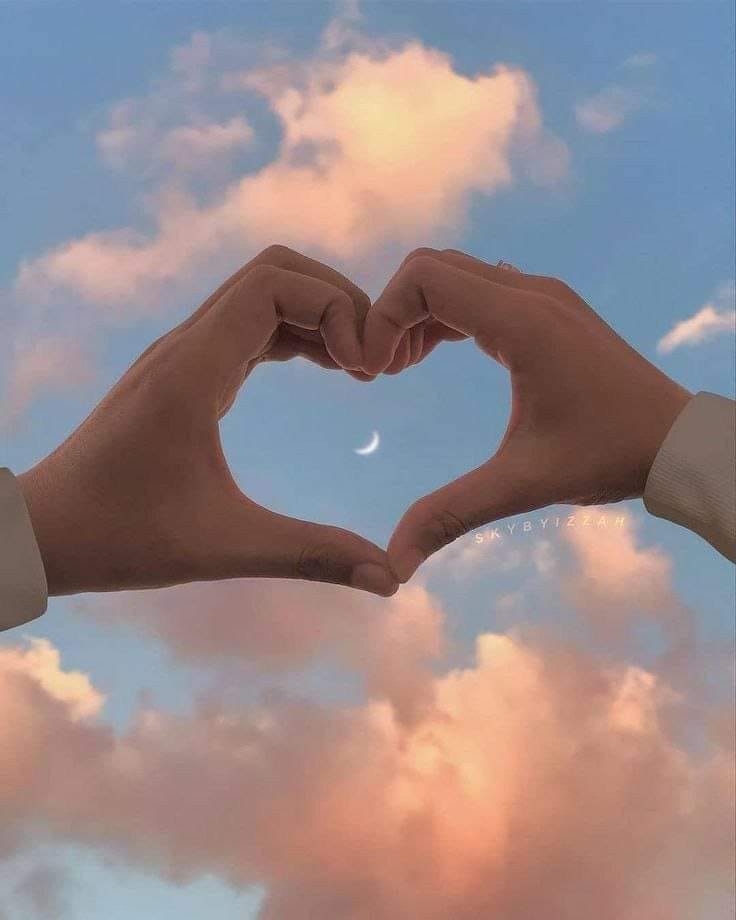 Вивчайте різні техніки релаксації, такі як медитація, йога або дихальні вправи.  Фізична активність допомагає знижувати рівень стресу, так що вправи і прогулянки можуть допомогти вам зняти тривогу.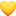   Змініть свої звички харчування і включіть більше здорових продуктів в свою дієту.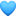   Встановіть час для переживання тривожних думок і дозвольте собі зосередитися на чомусь приємному після цього.  Спілкуйтеся з друзями або рідними про свої проблеми, але не забувайте також про слухання їхніх проблем.  Знайдіть свої власні методи релаксації, такі як музика, мистецтво або гра на інструменті.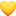   Навчіться жити в моменті і зосередитися на позитивних речах в житті, щоб зменшити тривогу.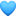 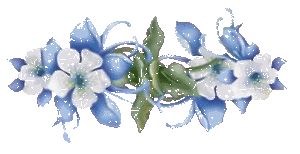 